Písemná práce pro žáky 6. ročníku – měření délkyŽáci změřili na různých místech délku lavice a naměřili tyto hodnoty: 120,8 cm, 121,0 cm, 120,5 cm, 121,1 cm a 120,7 cm. Urči z těchto údajů průměrnou délku lavice.d = (120,8 + 121,0 + 120,5 + 121,1 + 120,7) : 5 == 604,1 : 5 = 120,82 Průměrná délka lavice d = 120,8 cm4 bodyNapiš tři různá měřidla délky, která se využívala k měření dříve, než se zavedla základní jednotka 1 metr. U každé napiš název této jednotky, účel využití a délku v centimetrech.stopa = 30,48 cmpalec = 2,54 cmkrok = 59 cm6 bodůPřeveď na jednotku uvedenou v závorce: a) 71 m = 0,071 (km), b) 47000 mm = 47 (m), c) 0,05 dm = 5 (mm), d) 120 cm = 1,2(m), e) 9 km = 90000 (dm), f) 272,53 m = 272530 (mm), g) 0,0301 km = 301 (dm), g) 15,5 m = 0,0155 (km)8 bodůU každého měřidla napiš jeho název a využití v praxi:a) 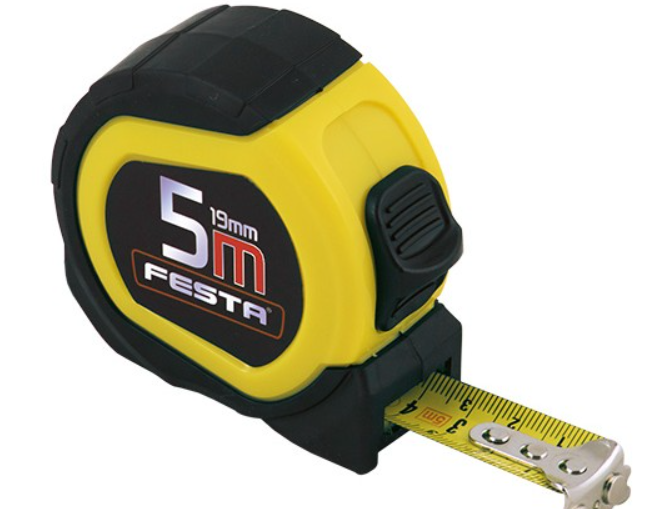 b) 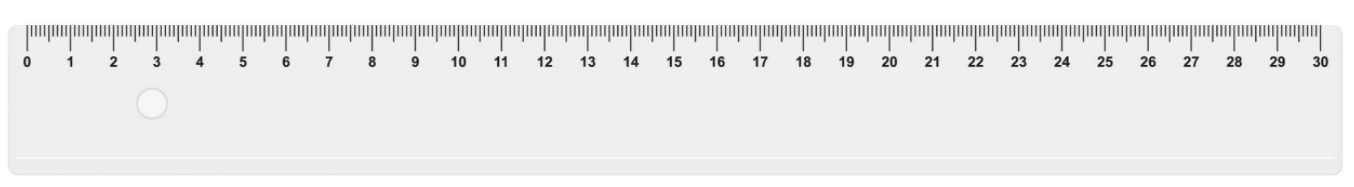 c) 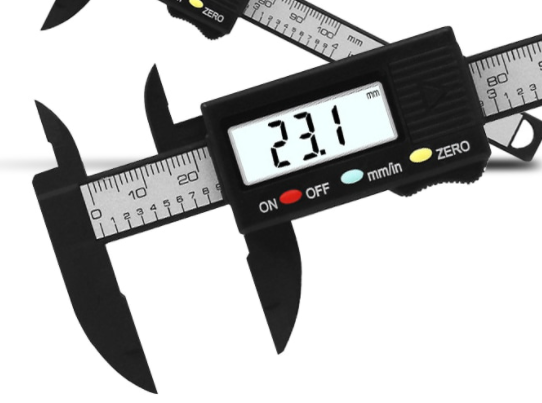 celkem 6 bodůNapiš čtyři pravidla pro správné měření délky: „musíme vybrat vhodné měřidlo,  měřidlo musí k měřenému tělesu těsně přiléhat a nesmí být zvlněné ani odchýlené od měřené vzdálenosti,  musíme pečlivě nastavit počátek měřidla,  na stupnici měřidla se díváme kolmo.celkem 4 bodyCelkový počet bodů je 28 28 – 26 → 125 – 20 → 219 – 12 → 311 – 6 → 45 – 0 → 5REZERVA:Ve skladě je složeno 80 kusů pozinkovaného plechu. Tloušťka všech plechů je 4 cm. Vypočti tloušťku jednoho plechu. 4 cm = 40 mm40 : 80 = 0,5 mmTloušťka jednoho plechu je 0,5 mm.